государственное бюджетное учреждение дополнительного профессионального образования Самарской области«Кинельский ресурсный центр» 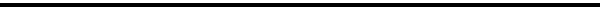 ПРИКАЗ№ 240 – ОД	                 от 31 октября 2017 г.Об утверждении состава предметных жюри окружного этапа Всероссийской олимпиады школьников в Кинельском образовательном округеНа основании распоряжения Кинельского управления министерства образования и науки Самарской области от 13. 10. 2017 г. № 196-р «О проведении окружного этапа Всероссийской олимпиады школьников в Кинельском образовательном округе в 2017/2018 учебном году» (далее – Олимпиада), ПРИКАЗЫВАЮ:1.  Утвердить состав предметных жюри Олимпиады (Приложение № 1);2. Ответственность за исполнение данного приказа возложить на В. В. Белову, заведующую отделом координации опытно-экспериментальной работы.	3.  Контроль за исполнением данного приказа оставляю за собой.Директор                                                                                                           А. В. Гулина С приказом ознакомлен(а): __________________«______» _______________20        г.Приложение № 1к Приказу ГБУ ДПО   «Кинельский РЦ» от 31. 10. 2017 № 240 - ОД Состав предметных жюри окружного этапа Всероссийской олимпиады школьников (по согласованию)Биология География Немецкий языкАнглийский языкАстрономияИскусствоИсторияОбществознание ОБЖЛитератураТехнологияМатематикаЭкономика ФизикаПравоРусский языкХимияЭкологияФизическая культураКуприянова Светлана Геннадьевна –  председательГБОУ СОШ № 5 ОЦ «Лидер» г. о. КинельДеревяшкина Светлана ВладимировнаГБОУ СОШ пос. Комсомольский м. р. КинельскийКривутенко Екатерина ВладимировнаГБОУ СОШ с. Бобровка м. р. КинельскийМаркелова Дарья ЮрьевнаГБОУ СОШ с. Красносамарское м. р. КинельскийПетрюк Татьяна ВасильевнаГБОУ СОШ № 10 города КинеляСоловьёва Светлана АлександровнаГБОУ СОШ с. Сколково м. р. КинельскийСудойская Екатерина СергеевнаГБОУ СОШ с. Алакаевка м. р. КинельскийУспенская Надежда ГеннадьевнаГБОУ СОШ № 3 города КинеляПахомов Алексей Александрович –  председательГБОУ СОШ № 2 п.г.т. Усть-Кинельскийг. о. КинельАжажа Ирина Юрьевнашкола-интернат № 9 ОАО «РЖД»Боднар Марина АнатольевнаГБОУ СОШ с. Домашка м. р. КинельскийДеркачёва Ирина НиколаевнаГБОУ СОШ пос. Октябрьский м. р. КинельскийДжамбаров Юрий РомазановичГБОУ СОШ с. Алакаевка м. р. КинельскийСименко Виктория СергеевнаГБОУ СОШ № 10 города КинеляТрофимова Анна СергеевнаГБОУ СОШ с. Сколково м. р. КинельскийМироненко Марина ВалентиновнаГБОУ СОШ с. Чубовка м. р. КинельскийЖерельева Татьяна Алексеевнашкола-интернат № 9 ОАО «РЖД»Бебнева Елизавета Петровна – председатель школа-интернат № 9 ОАО «РЖД»Галеева Алсу ЖаудатовнаГБОУ СОШ с. Алакаевка м. р. КинельскийГрафинина Светлана АлександровнаГБОУ СОШ с. Георгиевка м. р. КинельскийБородина Екатерина ВладимировнаГБОУ СОШ с. Домашка м. р. КинельскийБарнаева Юлия ГеннадьевнаГБОУ СОШ пос. Комсомольский м. р. КинельскийВакурова Алла АлексеевнаГБОУ СОШ пос. Октябрьский м. р. КинельскийПестерева Ирина ПавловнаГБОУ СОШ с. Сколково м. р. КинельскийМаркина Евгения ПетровнаГБОУ СОШ пос. Угорье м. р. КинельскийДворцова Татьяна ВладимировнаГБОУ СОШ № 5 ОЦ «Лидер» г. о. КинельКудрявцева Людмила ВитальевнаГБОУ СОШ № 4 п.г.т. Алексеевка г. о. КинельКуляпина Светлана ВладимировнаГБОУ СОШ № 8 п.г.т. Алексеевка г. о. КинельЯщенко Екатерина АндреевнаГБОУ СОШ № 3 города КинеляГлухов Владислав Викторович - председательГБОУ СОШ № 1 города КинеляГуськова Екатерина МихайловнаГБОУ СОШ № 5 ОЦ «Лидер» г. о. КинельСазонова Тамара НиколаевнаГБОУ СОШ № 4 п.г.т. Алексеевка г. о. КинельКротова Наталья Викторовна – председатель школа-интернат № 9 ОАО «РЖД»Балан Нэля ИвановнаГБОУ СОШ с. Домашка м. р. КинельскийСемёнова Лилия ФёдоровнаГБОУ СОШ с. Георгиевка м. р. КинельскийГлазатова Юлия Владимировна – председательГБОУ СОШ пос. Кинельскийм. р. КинельскийАгеев Юрий Николаевич ГБОУ СОШ с. Сырейка м. р. КинельскийВерещагина Нина ИвановнаГБОУ СОШ № 2 п.г.т. Усть-Кинельский г. о. КинельГаук Наталья НиколаевнаГБОУ СОШ № 5 ОЦ «Лидер» г. о. КинельЛыгина Екатерина АлександровнаГБОУ СОШ № 4 п.г.т. Алексеевка г. о. КинельПанкратов Иван ВладимировичГБОУ СОШ с. Богдановка м. р. КинельскийФадеева Ольга ВладимировнаГБОУ СОШ с. Алакаевка м. р. КинельскийКузнецова Марина Николаевна –  председательГБОУ СОШ № 2 п.г.т. Усть-Кинельский г. о. КинельБаранникова Людмила ЮрьевнаГБОУ СОШ с. Сколково м. р. КинельскийКудерова Мария Павловнашкола-интернат № 9 ОАО «РЖД»Лаврентьева Юлия БариевнаГБОУ СОШ № 1 города КинеляЛукасева Ольга ВладимировнаГБОУ СОШ № 10 города КинеляМихальченко Надежда Николаевна ГБОУ СОШ с. Бузаевка м. р. КинельскийМуллина Елена ВладимировнаГБОУ СОШ № 4 п.г.т. Алексеевка г. о. КинельЗиновьев Александр Викторович - председательГБОУ СОШ № 10 города КинеляАлександров Сергей АнатольевичГБОУ СОШ № 5 ОЦ «Лидер» г. о. КинельГолованов Иван НиколаевичГБОУ СОШ № 2 п.г.т. Усть-Кинельский г. о. КинельДеревяшкина Татьяна АлексеевнаГБОУ СОШ с. Бобровка м. р. КинельскийМокшин Иван НиколаевичГБОУ СОШ с. Георгиевка м. р. КинельскийНиконорова Вера Васильевна –  председательГБОУ СОШ № 10 города КинеляАртамонова Галина НиколаевнаГБОУ СОШ с. Чубовка м. р. КинельскийБурякова Елена СергеевнаГБОУ СОШ с. Георгиевка м. р. КинельскийХрамова Юлия СергеевнаГБОУ СОШ № 1 города КинеляГолованова Галина СергеевнаГБОУ СОШ № 2 п.г.т. Усть-Кинельский г. о. КинельХачатрян Анжелика БакратовнаГБОУ СОШ № 3 города КинеляМалкина Надежда ВладимировнаГБОУ СОШ № 8 п.г.т. Алексеевка г. о. КинельПерминова Елена НиколаевнаГБОУ СОШ № 11 города КинеляАжажа Ирина Юрьевнашкола-интернат № 9 ОАО «РЖД»Баландина Мария ГеоргиевнаГЬОУ ООШ с. Большая Малышевка м. р. КинельскийМирошниченко Наталья Александровна – председатель (дев.)СП ДОД «Вдохновение» ГБОУ СОШ № 11 города КинеляКорытина Людмила ВалентиновнаГБОУ СОШ с. Домашка м. р. КинельскийМартьянова Людмила ИвановнаГБРУ СОШ пос. Кинельский м. р. КинельскийКурбанова Наталья ЮрьевнаГБОУ СОШ № 3 города КинеляПрокудин Анатолий Яковлевич –  председатель (мал.)ГБОУ СОШ № 2 п.г.т. Усть-Кинельский г. о. КинельБекетов Сергей Евгеньевичшкола-интернат № 9 ОАО «РЖД»Силуянов Константин ВикторовичГБОУ СОШ № 8 п.г.т. Алексеевка г. о. КинельМеркулова Ольга Юрьевна – председательГБОУ СОШ № 1 города КинеляАхмедова Севиндж Назар кызыГБРУ СОШ пос. Кинельский м. р. КинельскийСаликова Людмила АлександровнаГБОУ СОШ с. Бобровка м. р. КинельскийВасильева Елена ВикторовнаГБОУ СОШ № 8 п.г.т. Алексеевка г. о. КинельПолудинская Евгения АлександровнаГБОУ ООШ с. Большая Малышевка м. р. КинельскийТитова Ирина ФёдоровнаГБОУ СОШ № 4 п.г.т. Алексеевка г. о. КинельЧернова Ольга ВладимировнаГБОУ СОШ с. Бузаевка м. р. КинельскийФедечкина Ольга Николаевна –  председательГБОУ СОШ № 2 п.г.т. Усть-Кинельский г. о. КинельАджимолаев Андрей ВалериевичГБОУ СОШ № 5 ОЦ «Лидер»г. о. КинельКузнецова Ольга Сергеевнашкола-интернат № 9 ОАО «РЖД»Кулагина Ольга Юрьевна –  председательГБОУ СОШ № 8 п.г.т. Алексеевка г. о. КинельЗинков Максим ВячеславовичГБОУ ООШ с. Малая Малышевкам. р. КинельскийМиронова Ольга АлексеевнаГБОУ СОШ № 2 п.г.т. Усть-Кинельский г. о. КинельНадравецкая Анна МихайловнаГБОУ СОШ с. Чубовка м. р. КинельскийТимашевская Татьяна ВладимировнаГБОУ СОШ № 11 города КинеляУварова Наталья ВладимировнаГБОУ СОШ № 1 города КинеляАджимолаев Андрей Валериевич – председательГБОУ СОШ № 5 ОЦ «Лидер» г. о. Кинель Кондратьева Надежда СергеевнаГБОУ СОШ № 8 п.г.т. Алексеевка г. о. КинельМорев Анатолий ИгоревичГБОУ СОШ № 10 города КинеляРохлина Людмила АлексеевнаГБОУ СОШ № 11 города КинеляМаркина Любовь Александровна – председательГБОУ СОШ пос. Комсомольский м. р. КинельскийАлпатова Тамара Николаевнашкола-интернат № 9 ОАО «РЖД»Борзёнкова Ольга ТимофеевнаГБОУ СОШ № 3 города КинеляКозибекова Елена ВладимировнаГБОУ СОШ с. Бобровка м. р. КинельскийКукина Татьяна БаргизовнаГБОУ СОШ с. Богдановка м. р. КинельскийМордвинова Надежда ВикторовнаГБОУ СОШ с. Малая Малышевкам. р. КинельскийМусина Оксана ВасильевнаГБОУ СОШ с. Алакаевка м. р. КинельскийРадченко Оксана ВалентиновнаГБОУ СОШ № 5 ОЦ «Лидер» г. о. КинельТрусова Мария АлександровнаГБОУ СОШ с. Георгиевкам. р. КинельскийФилиппова Ирина СергеевнаГБОУ СОШ пос. Кинельский м. р. КинельскийХлебунова Юлия АлександровнаГБОУ СОШ № 11 города КинеляЧернова Татьяна ВалентиновнаГБОУ СОШ с. Бузаевка м. р. КинельТроц Наталья Михайловна –  председательГБОУ СОШ № 2 п.г.т. Усть-Кинельский г. о. КинельБасараб Анна ЛеонидовнаГБОУ СОШ № 10 города КинеляДорожко Светлана Михайловнашкола-интернат № 9 ОАО «РЖД»Петина Оксана ВикторовнаГБОУ СОШ № 4 п.г.т. Алексеевкаг. о. КинельПопова Наиля НаиловнаГБОУ СОШ № 5 ОЦ «Лидер» г. о. КинельШилова Наталия Анатольевна –  председательГБОУ СОШ № 4 п.г.т. Алексеевкаг. о. КинельГаврилова Ольга ВикторовнаГБОУ СОШ № 1 города КинеляЛябина Наталья ВикторовнаГБОУ СОШ с. Новый Сарбай м. р. КинельскийИванова Ирина Анатольевна - председательГБОУ СОШ № 3 города КинеляГилязов Андрей Сергеевич  (л/а)ГБОУ СОШ № 11 города КинеляЕрмилин Вячеслав Геннадьевич (л/а)ГБОУ СОШ № 2 п.г.т. Усть-Кинельский г. о. КинельБерковская Екатерина Александровна (г.)ГБОУ СОШ с. Сколково м. р. КинельскийВоронин Александр Геннадьевич (г.)ГБОУ СОШ № 9 города КинеляДерябина Марина Александровна (г.)ГБОУ СОШ № 5 ОЦ «Лидер» г. о. КинельМихайлова Лариса Ивановна (г.)ГБОУ СОШ с. Бобровка м. р. КинельскийНиконов Александр Геннадьевич (г.)ГБОУ СОШ № 8 п.г.т. Алексеевка г. о. КинельЮртайкина Наталья Николаевна (г.)ГБОУ СОШ с. Георгиевка м. р. КинельскийВоронин Валерий Геннадьевич (прикладная ф.к.)ГБОУ СОШ с. Георгиевка м. р. КинельскийДикарев Владимир Александрович (прикладная ф.к.)ГБОУ СОШ пос. Кинельский м. р. КинельскийЕрмолаев Евгений Владимирович (прикладная ф.к.)ГБОУ СОШ пос. Комсомольский м. р. КинельскийКашников Максим Сергеевич (прикладная ф.к.)ГБОУ СОШ № 1 города КинеляЛаскин Николай Александрович (прикладная ф.к.)ГБОУ СОШ с. Красносамарское м. р. КинельскийПлотников Сергей Владимирович (прикладная ф.к.)ГБОУ ООШ пос. Угорье м. р. КинельскийПолынский Виталий Георгиевич (прикладная ф.к.)ГБОУ СОШ № 4 п.г.т. Алексеевка г. о. КинельТитаренко Станислав Сергеевич (прикладная ф.к.)ГБОУ СОШ № 9 города Кинеля